13 July 2021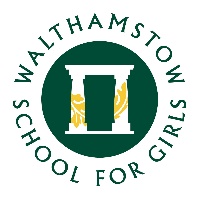 Dear Year 10 Parent/ Carer, Students will receive the results for their End of Year Exams on 14 July. We have found that receiving the grades from all subjects at the same time supports them in having a clear picture of how they are doing across the board, rather than collecting results from different teachers in their lessons over time. For those students who are currently self-isolating, parents will be able to access the results on the Sims Parent App in the afternoon. The results sheet will list:Target grade - this is an aspirational target set for students at the beginning of their GCSEs based on national data. If a student were to achieve this target, they would have made progress within the top 20% of students in the country based on previous exam years.Exam Grade - this will give an indication of the grade a student is currently working at. It is important to take into consideration the disruption to learning that has occurred this year. Also, for most subjects, the exam has not assessed a significant part of the course content and so does not fully reflect the attainment in the subject. Further, it is quite usual for students to make up to two grades improvement from their Year 10 exam grade.Forecast Grade - this is the grade that their teacher currently thinks is realistic as a final GCSE grade based on current work, attitude to studies and the progress students are likely to make over the remainder of the course.These three categories will be explained to those students who are in school. If your child is self-isolating, please could you go through the above explanation together.Full reports, with comments and written targets from subject teachers, will be available to parents/ carers at the end of the day on Monday 19th July. If, after you have received the full report, you have any queries or concerns to raise with teachers, please do contact the school usinginfo@wsfg.waltham.sch.uk. Please ensure that you can access Parent App, and if there are any problems with this, please contact the school.Kind regardsSally Kennedy
Associate Headteacher/ Deputy Headteacher